VSTUPNÍ ČÁSTNázev moduluMěření a orýsování kovuKód modulu82-m-3/AH29Typ vzděláváníOdborné vzděláváníTyp moduluodborný praktickýVyužitelnost vzdělávacího moduluKategorie dosaženého vzděláníH (EQF úroveň 3)Skupiny oborů82 - Umění a užité umění23 - Strojírenství a strojírenská výrobaKomplexní úlohaDomovní zvonekZrcadloZávěs na dveřeRenesanční svícenKvětinový stolekKovaná židleStojanový věšákVývěsní štítVěšák na zeďKovaná růžeKorouhvičkaObory vzdělání - poznámky82-51-H/01 Umělecký kovář a zámečník82-51-L/01 Uměleckořemeslné zpracování kovů zaměření práce kovářské a zámečnickéDélka modulu (počet hodin)24Poznámka k délce moduluPlatnost modulu od30. 04. 2020Platnost modulu doVstupní předpokladyznalost čtení technických výkresůJÁDRO MODULUCharakteristika moduluPraktický modul je zaměřen na získání dovedností v měření a orýsování. Žák se seznámí s druhy měření, měřidly, orýsováním a rýsovacími pomůckami.Po absolvování modulu bude žák schopen rozměřit a orýsovat materiál podle požadavků výroby a technického výkresu.Očekávané výsledky učeníŽák:objasní druhy měření,uvede možné chyby při měření,charakterizuje a rozdělí jednotlivá měřidla,popíše porovnávací měření,popíše význam a použití kalibrů,obsluhuje měřidla a používá rýsovací pomůcky,správným způsobem čte technické výkresy a přenáší správně hodnoty na materiál a polotovary,volí vhodné způsoby měření a označení materiálu, volí vhodný způsob přeměření a kontroly měření a měřidel.Obsah vzdělávání (rozpis učiva)1. Druhy měřeníMěření skutečných hodnotMěření porovnáváním2. Chyby při měření3. Druhy měřidelMěřidlaPosuvná měřidlaMikrometryMěřící stroje a zařízeníHmatadlaKalibry4. Měření úhlůÚhelníky, příložníkyObloukový úhloměrUniverzální úhloměr5. Orýsování6. Nářadí pro orýsováníUčební činnosti žáků a strategie výukyUčební činnosti žáků:objasní druhy měřidel a jejich význam,určí možné nedostatky a chyby při měření,vhodně používají měřidla, rýsovací pomůcky,přenášejí rozměry z technického výkresu a správě orýsují materiál,vyhledávají a opravují chyby při měření a orýsování,přeměřují a měřením kontrolují kvalitu výroby,aktivně se zapojují do výuky a zodpovídají kontrolní otázky vyučujícího.Metody slovní:monologické metody (popis, vysvětlování, výklad),dialogické metody (rozhovor, diskuse),metody práce s učebnicí, knihou, odborným časopisem.Metody názorně demonstrační:projekce statická a dynamická,názorná ukázka,předvedení měřidel.Metody organizace výuky:skupinová výuka,individuální výuky.Metody praktické:instruktáž,nácvik pracovních činností,samostatná práce žáků.Přímé vyučování:výklad s použitím měřidel a pomůcekprezentace měřidel a orýsováníorientace v možnostech měření a měřidlechvlastní měření a orýsování     https://www.youtube.com/watch?v=wshwuIT_j_EZařazení do učebního plánu, ročník1. ročníkVÝSTUPNÍ ČÁSTZpůsob ověřování dosažených výsledkůPísemné a ústní zkoušení.Praktická zkouška.V rámci výuky odborného výcviku jsou ověřovány především praktické dovednosti formou praktického předvedení měření různými.  Důraz je kladen na odbornou správnost, samostatnost, dodržování zásad  BOZP, hygieny a organizace práce.Ověřované okruhy:Průběžné práce:popis rýsovacích pomůcekpopis měřidelpřipravení technického výkresuvlastní měřeníSamostatná práce žáků:technický výkresZpracování souborné práce:teoretická část – rozdělení a popis měřidelpraktická část – měření – plošné                                      – prostorovézávěr – výsledné práceKritéria hodnoceníPro splnění modulu ho musí žák absolvovat s maximální absencí do 20 %.V rámci odborného výcviku žák absolvuje praktickou zkoušku doplněnou písemným a ústním zkoušením.Kritéria hodnocení:Stupeň 1 (výborný): Žák ovládá požadované poznatky, fakta, pojmy. Samostatně uplatňuje osvojené poznatky a dovednosti při řešení teoretických i praktických úkolů. Písemný i ústní projev je správný a přesný.Stupeň 2 (chvalitebný): Žák ovládá požadované poznatky, fakta, pojmy v podstatě uceleně. Samostatně nebo podle menších podnětů učitele uplatňuje osvojené dovednosti při řešení teoretických i praktických úkolů. Písemný i ústní projev mívá menší nedostatky ve správnosti a přesnosti.Stupeň 3 (dobrý): Žák má v osvojení požadavků, faktů, pojmů nepodstatné mezery. Podstatnější nepřesnosti a chyby dovede za pomoci učitele korigovat. V písemném a ústním projevu má nedostatky ve správnosti a přesnosti.Stupeň 4 (dostatečný): Žák má v osvojení požadavků, faktů, pojmů závažné mezery. Závažné chyby dovede žák s pomocí učitele opravit. V písemném a ústním projevu se objevují vážné nedostatky ve správnosti a přesnosti. Žák je nesamostatný a není tvořivý.Stupeň 5 (nedostatečný): Žák má v osvojení požadavků, faktů, pojmů závažné a značné mezery. Neprojevuje samostatnost, vyskytují se časté nedostatky při řešení zadaných úkolů a nedovede své vědomosti a dovednosti uplatnit ani s podněty učitele. V písemném a ústním projevu má závažné nedostatky ve správnosti a přesnosti.Bodové hodnocení:100 % - 91 % výborný90 % - 71 % chvalitebný70 % - 51 % dobrý50 % - 31 % dostatečný30 % - 0 % nedostatečnýDoporučená literaturaPoznámkyDr. Jiří Švagr – Ing. Jan Vojtík,  Technologie ručního zpracování kovů, Institut výchovy a vzdělávání, Prahy 2000, ISBN 80-7105-214-0Ing. Jozef Bronček, Ph.D. a kol., Strojírenství a strojírenská výroba, Nakladatelství Dr. Josef Raabe s.r.o., Praha 2017, ISSN 2533-5081Obsahové upřesněníOV RVP - Odborné vzdělávání ve vztahu k RVPMateriál vznikl v rámci projektu Modernizace odborného vzdělávání (MOV), který byl spolufinancován z Evropských strukturálních a investičních fondů a jehož realizaci zajišťoval Národní pedagogický institut České republiky. Autorem materiálu a všech jeho částí, není-li uvedeno jinak, je Michal Hošek. Creative Commons CC BY SA 4.0 – Uveďte původ – Zachovejte licenci 4.0 Mezinárodní.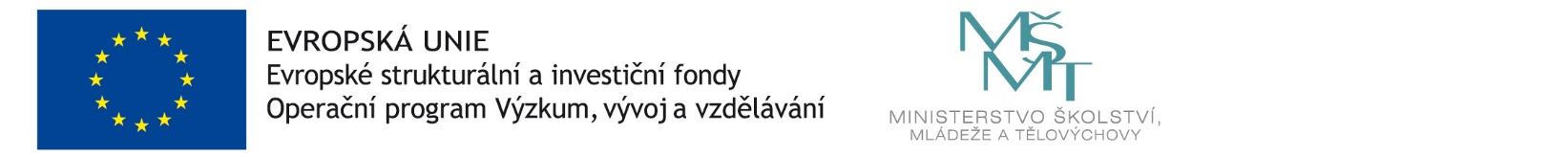 